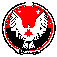 АДМИНИСТРАЦИЯ  МУНИЦИПАЛЬНОГО  ОБРАЗОВАНИЯ  «КЕЗСКИЙ РАЙОН»«КЕЗ ЁРОС» МУНИЦИПАЛ КЫЛДЫТЭТЛЭН АДМИНИСТРАЦИЕЗПОСТАНОВЛЕНИЕ  от 3 сентября 2018 года                                                                                                  	       № 851п. КезВ целях реализации статьи 25 Федерального закона от 2 марта 2007 года № 25-ФЗ                     «О муниципальной службе в Российской Федерации» и статей 12, 13 Закона Удмуртской Республики от 20 марта 2008 № 10-РЗ «О муниципальной службе в Удмуртской Республике», руководствуясь Уставом муниципального образования «Кезский район», ПОСТАНОВЛЯЮ:Внести в Положение о комиссии по установлению стажа муниципальной службы и стажа работы лиц, занимающих должности, не являющиеся должностями муниципальной службы  органов местного самоуправления муниципального образования «Кезский район», утвержденное постановлением Администрации муниципального образования «Кезский район» от 15.12.2016г. № 1748 следующие изменения:Пункт 6 изложить в следующей редакции:«6. Основной задачей Комиссии является обеспечение соблюдения законодательства Российской Федерации и Удмуртской Республики по вопросам установления стажа службы (работы), дающего право на:получение ежемесячной надбавки к должностному окладу за выслугу лет муниципальным служащим и работникам органов местного самоуправления муниципального образования «Кезский район» (далее – ежемесячная надбавка за выслугу лет);выплаты ежемесячной доплаты к пенсии лицу, замещавшему муниципальную должность в муниципальном образовании «Кезский район» (далее – выплата ежемесячной доплаты к пенсии);выплаты пенсии за выслугу лет муниципальным служащим в муниципальном образовании «Кезский район» (далее – выплата пенсии за выслугу лет);ежегодный дополнительный оплачиваемый отпуск муниципальным служащим и работникам органов местного самоуправления муниципального образования «Кезский район» (далее – дополнительный оплачиваемый отпуск).Пункт 7 изложить в следующей редакции:«7. Комиссия в целях реализации возложенных на нее задач осуществляет следующие функции:рассматривает вопросы установления стажа службы (работы), дающего право на получение ежемесячной надбавка за выслугу лет, выплату ежемесячной доплаты к пенсии, выплату пенсии за выслугу лет, дополнительный оплачиваемый отпуск;определяет размер надбавки к должностному окладу за выслугу лет, в соответствии с Законом Удмуртской Республики «О муниципальной службе в Удмуртской Республике»  (далее - надбавка за выслугу лет);устанавливает идентичность между применявшимися ранее наименованиями должностей и наименованиями должностей муниципальной службы Удмуртской Республики, если наименование замещаемой ранее должности не предусмотрено в Реестре должностей муниципальной службы в Удмуртской Республике, а также уточняет правовой статус тех организаций и учреждений, выполнявших в СССР и выполняющих в настоящее время в соответствии с законодательством функции государственного управления, где работал заявитель;осуществляет взаимодействие и консультации с соответствующими подразделениями Администрации Главы и Правительства Удмуртской Республики, Министерства социальной политики и труда Удмуртской Республики с учетом их компетентности по вопросам установления стажа службы (работы), дающего право на получение надбавки за выслугу лет;запрашивает необходимые архивные документы, направляет запросы для получения разъяснений в Министерство труда и социального развития Российской Федерации и Министерство юстиции Российской Федерации по вопросам, связанным с установлением стажа муниципальной службы заявителя, а также по вопросам отнесения к статусу должностей муниципальной службы наименования должности, ранее замещаемой заявителем, если наименование замещаемой ранее должности не предусмотрено в Реестре должностей муниципальной службы в Удмуртской Республике;принимает решение о включении в стаж службы (работы) иных периодов работы (службы), опыт и знания по которой необходимы для выполнения должностных обязанностей по замещаемой должности;принимает решение о включении в стаж службы периодов трудовой деятельности на должностях служащих категории "руководители" на предприятиях, в учреждениях и организациях, опыт и знание работы в которых были необходимы муниципальным служащим для исполнения обязанностей по замещаемой должности муниципальной службы;рассматривает заявления и жалобы муниципальных служащих, лиц, замещающих муниципальные должности, и работников органов местного самоуправления муниципального образования «Кезский район» и дает им разъяснения по вопросам определения стажа службы (работы).»пункт 8 изложить в следующей редакции:«8. Комиссия вправе:принимать решения об установлении стажа службы (работы), дающего право на получение ежемесячной надбавка за выслугу лет, выплату ежемесячной доплаты к пенсии, выплату пенсии за выслугу лет, дополнительный оплачиваемый отпуск;определять дату начала выплаты ежемесячной надбавки за выслугу лет;давать разъяснения муниципальным служащим (работникам) по вопросам установления стажа службы (работы), дающего право на получение ежемесячной надбавки за выслугу лет и определения размера ежемесячной надбавки за выслугу лет;давать разъяснения лицам, замещавшим должности муниципальной службы по вопросам установления стажа службы (работы), дающего право на выплату пенсии за выслугу лет;давать разъяснения лицам, замещавшим муниципальные должности, по вопросам установления стажа службы (работы), дающего право на выплату ежемесячной доплаты к пенсии;запрашивать необходимые для принятия решения документы и сведения от кадровых служб структурных подразделений органов местного самоуправления муниципального образования «Кезский район»;запрашивать недостающие документы от соответствующих органов и организаций для обеспечения более качественного рассмотрения представленных материалов по включению в стаж службы (работы) иных периодов работы;проверить достоверность документов, представленных для установления стажа службы (работы);обращаться за разъяснениями по вопросам применения нормативных правовых актов в соответствующие органы государственной власти и управления;привлекать при необходимости специалистов для участия в подготовке заключений и предложений по принятию решения.»Разместить настоящее постановление на официальном сайте муниципального образования «Кезский район» в сети Интернет.Контроль за исполнением настоящего постановления возложить на заместителя главы Администрации муниципального образования «Кезский район» по административным вопросам Н.В.Авдеенко И.о.Главы муниципального образования «Кезский район»          Д.А.Ефремов 